Nowogród Bobrzański, 3 listopada 2020r.GKIII.6220.17.2020.MSOBWIESZCZENIEo wydaniu decyzji o środowiskowych uwarunkowaniach	Na podstawie art. 49 ustawy z dnia 14 czerwca 1960 r.- Kodeks postępowania administracyjnego (t.j. Dz. U. z 2020r. poz. 256 ze zm.), art. 74 ust. 3 ustawy z dnia 3 października 2008r. o udostępnianiu informacji o środowisku i jego ochronie, udziale społeczeństwa w ochronie środowiska oraz o ocenach oddziaływania na środowisko ( t.j. Dz. U. z  2020r. poz. 283 ze zm.),zawiadamiamże w dniu 3 listopada 2020 r. została wydana decyzja  Burmistrza Nowogrodu Bobrzańskiego znak: GKIII.6220.17.2020.MS o środowiskowych uwarunkowaniach dla przedsięwzięcia pn : „Budowa pięciu farm fotowoltaicznych o mocy do 1 MW każda wraz z infrastrukturą techniczną na części działek o nr ew. 136, 137, 138/2, 138/3 w miejscowości Urzuty- Instalacje A, B, C, D, E” przewidzianego do realizacji na działkach nr ewid. 136, 137, 138/2, 138/3 obręb 0021 Urzuty, gm. Nowogród Bobrzański.Niniejsza decyzja oraz dokumentacja sprawy dostępne są do wglądu w siedzibie Urzędu Miejskiego w Nowogrodzie Bobrzańskim, lok. 203 w godzinach funkcjonowania tut. Urzędu po uprzednim kontakcie telefonicznym: 517886285.Ponieważ w powyższej sprawie liczba stron postępowania przekracza 10, zgodnie z art. 74 ust. 3 ustawy ooś oraz art. 49 k.p.a.- niniejsze obwieszczenie zostaje podane do publicznej wiadomości przez zamieszczenie na tablicy ogłoszeń przed Urzędem Miejskim w Nowogrodzie Bobrzańskim, na tablicy ogłoszeń sołectwa Urzuty oraz na stronie Biuletynu Informacji Publicznej Urzędu Miejskiego w Nowogrodzie Bobrzańskim bip.nowogrodbobrz.pl.Zgodnie z art. 49 k.p.a. zawiadomienie uważa się za doręczone po upływie 14 dni od dnia publicznego ogłoszenia.							Z up. Burmistrza							mgr inż. Mirosław Walencik							Zastępca BurmistrzaOtrzymują:Strony postępowania przez obwieszczenie zgodnie z art. 49 k.p.a.A/a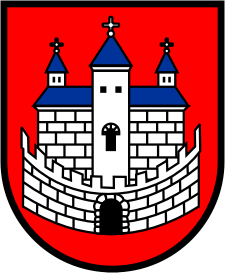 Burmistrz Nowogrodu BobrzańskiegoBurmistrz Nowogrodu BobrzańskiegoBurmistrz Nowogrodu Bobrzańskiegoul. J. Słowackiego 11      66-010 Nowogród Bobrzański NIP: 9291004928
e-mail: now.bobrz.um@post.pl
web: www.nowogrodbobrz.plDni i godziny urzędowania: Poniedziałek  8.00-16.00wtorek - piątek.7.00 – 15.00Nr telefonów i faksów:   Centrala   68 329-09-62Fax             68 329-09-62Nr telefonów i faksów:   Centrala   68 329-09-62Fax             68 329-09-62